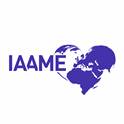 Intercountry Adoption Accreditation and Maintenance Entity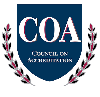 Council on Accreditation   The Council on Accreditation (COA) was the Accrediting Entity responsible for accreditation and approval actions from 2008 through December 31, 2018.  Intercountry Adoption Accreditation and Maintenance Entity (IAAME) is the Accrediting Entity responsible for initial accreditation and approvals on or after April 1, 2018.  Additionally, IAAME is responsible for all accreditation and approval renewals for Adoption Service Providers with expiration dates on or after January 1, 2019.   Information contained within a scarlet banner are accreditation and approvals completed by COA.  Information contained within a blue banner are accreditation and approvals completed by IAAME.  IAAME will update information contained within all sections of this document as information is obtained to maintain an accurate reflection of each Adoption Service Provider’s information.  This information includes but is not limited to: changes in address, services, and countries in which an Adoption Service Provider provides adoption services. The information below is a listing of Accredited/Approved Adoption Service Providers and contains information regarding their contact information, accreditation/approval status and expiration date, services, and countries in which they operate.       Intercountry Adoption Accredited/Approved Adoption Service Providers as of: April 16, 2021             A Family in Bloom Adoption, LLC 5426 Ptarmigan CircleBoulder, COLORADO 80301Phone: (303) 516-9827Website: www.afamilyinbloomadoption.com Accreditations: Status: Approved, Expiration 02/11/2022Accredited Services:Incoming Cases (IC)Outgoing Cases (OC)A Love Beyond Borders, LLC Facebook: www.facebook.com/adoptionexpert6000 East Evans Avenue, 3-300, Denver, COLORADO 80222Phone: (303) 333-1572Website: www.bbinternationaladoption.comAccreditations: Status: Approved; Expiration 12/17/2023Accredited Services:Incoming Cases (IC)A.A.C. Adoption & Family Network, Inc.735 East Hwy 56Berthoud, COLORADO 80513Phone: (970) 532-3576Website: www.aacadoption.comAccreditations: Status: Accredited, Expiration 09/01/2021Accredited Services:Incoming Cases (IC)ADOPOLIS, INC.Facebook: https://www.facebook.com/pages/Adopolis-Adoptions/2578755944015195247 Wisconsin Avenue, NW, Unit 3, 2nd FloorWashington, DC 20015Phone: (202) 302-9462Website: www.adopolis.orgAccreditations: Status: Accredited, In Process, Expiration 10/01/2021Accredited Services:Incoming Cases (IC)Adopt InternationalFacebook: https://www.facebook.com/adoptinter/Twitter: https://twitter.com/adoptinter1000 Brannan Street, Suite 301San Francisco, CALIFORNIA 94103Phone: (415) 934-0300Website: www.adoptinter.orgAccreditations: Status: Accredited, Expiration 03/27/2025Accredited Services:Incoming Cases (IC)Outgoing Cases (OC)Adoption & Beyond, Inc. Facebook: https://www.facebook.com/Adoption.BeyondTwitter: https://twitter.com/adoption_beyond16236 Metcalf AvenueOverland Park, KANSAS 66085Phone: (913) 381-6919Website: http://www.adoption-beyond.orgAccreditations: Status:  Accredited, Expires 3/15/2024Accredited Services:Incoming Cases (IC)Adoption Assistance, Inc. 173 Sears Ave #267Louisville, KY 40207Phone: (502) 254-2425Website: www.adoptionassistance.comAccreditations: Status: Accredited, Expiration 09/25/2023Accredited Services:Incoming Cases (IC)ADOPTION RELATED SERVICES, INC.8 South Main StreetShrewsbury, PENNSYLVANIA 17361Phone: (717) 227-9560Website: www.adoption-related-services.orgAccreditations: Status: Accredited, Expiration 03/31/2022Accredited Services:Incoming Cases (IC)Adoption Resource Center, dba Adoption ARC 811 Church Road, Suite 202Cherry Hill, New Jersey 08002Phone: (215) 748-1441Website: www.adoptionarc.comAccreditations: Status: Accredited, Expiration 03/31/2024Accredited Services:Outgoing Cases (OC)Adoptions Together, Inc.Facebook: https://www.facebook.com/adopttogether?ref=tsTwitter: https://twitter.com/AdoptTogether4061 Powder Mill Road, Suite 320Calverton, MARYLAND 20705Phone: (301) 439-2900Website: www.adoptionstogether.orgAccreditations: Status:  Accredited, In Process, Expiration 01/24/2022Accredited Services:Incoming Cases (IC)ADVOCATES FOR CHILDREN AND FAMILIES, INC. dba ACF ADOPTIONS16831 NE 6th AvenueNorth Miami Beach, FLORIDA 33162Phone: (305) 653-2474Website: www.adoptionflorida.orgAccreditations: Status: Accredited, In Process, Expiration 07/01/2021Accredited Services:Outgoing Cases (OC)Incoming Cases (IC)Agape Adoptions dba Americans Adopting OrphansFacebook: agapeadoptions15605 Main Street EastSumner, WASHINGTON 98390Phone: (253) 987-5804Website: www.agapeadoptions.orgAccreditations: Status: Accredited, Expiration 02/22/2023Accredited Services:Incoming Cases (IC)Agape of Central Alabama, Inc.Facebook: Agape of Central AlabamaTwitter: Agape4children3800 Vaughn RoadMontgomery, ALABAMA36106Phone: (334) 272-9466Website: www.agapeforchildren.orgAccreditations: Status: Accredited, Expiration 06/27/2022Accredited Services:Incoming Cases (IC)All Blessings International Inc., dba Kentucky Adoption ServicesFacebook: https://www.facebook.com/All-Blessings-International-Inc-147680605249577/Twitter: https://twitter.com/AllBlessingsInt3808 South Griffith AvenueOwensboro, KENTUCKY 42301Phone: (270) 684-2598Website: www.allblessings.orgAccreditations: Status: Accredited, Expiration 01/31/2022Accredited Services:Incoming Cases (IC)All God's Children International dba Families are Forever InternationalFacebook: www.facebook.com/agcintlLinkedIn: https://www.linkedin.com/company/all-god%27s-children-internationalTwitter: twitter.com/agcintl1400 NE 136th Ave, Suite 201Vancouver, WASHINGTON 98684Phone: (800) 214-6719Website: www.allgodschildren.orgAccreditations: Status: Accredited, Expiration 07/31/2024Accredited Services:Incoming Cases (IC)Amazing Grace Adoptions9203-101 Baileywick RoadRaleigh, NORTH CAROLINA 27615Website: https://www.agadoptions.org/ Phone:  (919) 301-8642Accreditations: Status: Accredited, Expiration 12/4/2022Accredited Services: Incoming Cases (IC)America World Adoption AssociationFacebook: https://www.facebook.com/AmericaWorld?ref=br_rsTwitter: https://twitter.com/AmericaWorld6723 Whittier Avenue, Suite 202McLean, VIRGINIA 22101Phone: (703) 356-8447Website: www.awaa.orgAccreditations: Status: Accredited, In Process, Expiration 09/13/2021Accredited Services:Incoming Cases (IC)Bal Jagat - Children's World Inc.Facebook: https://www.facebook.com/bal.jagat.9, https://www.facebook.com/pages/Bal-Jagat-Childrens-World-Inc/138927606132677Twitter: @baljagat15199 East Pacific Coast Hwy, Suite 204Long Beach, CALIFORNIA 90804Phone: (562) 597-5029Website: www.baljagat.orgAccreditations: Status: Accredited, Expiration 07/25/2024Accredited Services:Incoming Cases (IC)Bellefaire Jewish Children's BureauFacebook: https://www.facebook.com/BellefaireJCBLinkedIn: https://www.linkedin.com/company/bellefaire-jcbTwitter: www.twitter.com/bellefairejcb22001 Fairmount BoulevardShaker Heights, OHIO 44118Phone: (216) 932-2800Website: www.bellefairejcb.orgAccreditations: Status: Accredited, In Process, Expiration 01/31/2022Accredited Services:Hague Incoming Cases (IC)Bethany Christian Services901 Eastern Avenue NEGrand Rapids, MICHIGAN 49501Phone: (616) 224-7610Website: www.bethany.orgAccreditations: Status: Accredited, Expiration 03/31/2022Accredited Services:Hague Incoming Cases (IC)BUILDING ARIZONA FAMILIESFacebook: www.facebook.com/buildingazfamiliesTwitter: twitter@buildazfamilies8433 North Black Canyon Hwy, Suite 152, Phoenix, ARIZONA 85021 Phone: (623) 936-4729Website: www.buildingarizonafamilies.comAccreditations: Status: Accredited, Expiration 03/31/2022Accredited Services:Hague Incoming Cases (IC)Carolina Adoption Services, Inc.Facebook: Carolina Adoption Services630 North Elm StreetGreensboro, NORTH CAROLINA 27401Phone: (336) 275-9660Website: www.carolinaadoption.orgAccreditations: Status: Accredited, Expiration 6/30/2024Accredited Services:Hague Incoming Cases (IC)CATHOLIC CHARITIES NORTH DAKOTAFacebook: www.facebook.com/catholiccharitiesnd5201 Bishops Boulevard, Suite BFargo, NORTH DAKOTA 58104-7605Phone: (701) 235-4457Website: www.catholiccharitiesnd.orgAccreditations: Status: Accredited, Expiration 03/31/2023Accredited Services:Hague Incoming Cases (IC)Catholic Charities of the Archdiocese of ChicagoFacebook: CCofChicagoLinkedIn: Catholic Charities of the Archdiocdese of ChicagoTwitter: CCof Chicago721 N. LaSalleChicago, ILLINOIS  60654Phone: (312) 655-7000Website: www.catholiccharities.netAccreditations: Status: Accredited, Expiration 03/31/2022Accredited Services:Hague Incoming Cases (IC)Catholic Charities of the Diocese of Baton RougeFacebook: www.facebook.com/ccsdbr/1900 S. Acadian ThruwayBaton Rouge, LOUISIANA 70808Phone: (225) 336-8708Website: www.adoptccdiobr.orgAccreditations: Status: Accredited, In Process, Expiration 03/31/2022Accredited Services:Hague Incoming Cases (IC)Catholic Charities of the diocese of green bay1825 Riverside DriveGreen Bay, WISCONSIN 54305Phone: 920-272-8234Website: https://newcatholiccharities.org/home Accreditations: Status: Accredited, Expiration 04/07/2024Accredited Services:Hague Incoming Cases (IC)Catholic Charities of the Diocese of La Crosse, Inc.Facebook: https://www.facebook.com/CatholicCharitiesoftheDioceseofLaCrosseLinkedIn: http://www.linkedin.com/company/catholic-charities-of-the-diocese-of-la-crosse3710 East Avenue SouthLa Crosse, WISCONSIN 54601Phone: (608) 782-0710Website: www.cclse.orgAccreditations: Status: Accredited, Expiration 07/22/2022Accredited Services:Hague Incoming Cases (IC)Catholic Charities of the Diocese of rochester, D.B.A  Catholic Family Center Facebook: Catholic Family CenterLinkedIn: Catholic Family CenterTwitter: @CatholicFamCntr55 Troup StreetRochester, NEW YORK 14608Phone: (585) 546-7220Website: www.cfcrochester.orgAccreditations: Status: Expiration 11/30/2022  Accredited Services:Hague Incoming Cases (IC)Catholic Social Services Facebook: https://www.facebook.com/cssrapidcity529 Kansas City St. Suite 100Rapid City, SOUTH DAKOTA  57701Phone: (605) 348-6086Website: www.catholicsocialservicesrapidcity.comAccreditations: Status: Accredited, Expiration 8/5/2023Accredited Services:Hague Incoming Cases (IC)CCAI Facebook:  https://www.facebook.com/CCAIfamily Twitter: https://twitter.com/CCAI_Family 6920 S. Holly CircleCentennial, COLORADO 80112Phone: (303) 850-9998Website: http://www.ccaifamily.org Accreditations: Status: Accredited; Expiration 04/01/2024Accredited Services:Hague Incoming Cases (IC)Child Adoption Associates, Inc.200 Swanton Street, #635Winchester, MASSACHUSETTS 01890Phone: (781) 929-1313Website: www.child-adoption.orgAccreditations: Status: Accredited, Expiration 03/31/2023Accredited Services:Hague Incoming Cases (IC)Children of the World, Inc.22787 HWY 98, Bld. E, STE 3Fairhope, ALABAMA 36532Phone: (251) 990-3550Website: www.childrenoftheworld.comAccreditations: Status: Accredited, Expiration 06/14/2023Accredited Services:Hague Incoming Cases (IC)Children's Aid Society in Clearfield CountyFacebook: www.facebook.com/ChildAid.org1008 South Second StreetClearfield, PENNSYLVANIA 16830Phone: (814) 765-2686Website: www.childaid.orgAccreditations: Status: Accredited, In Process, Expiration 10/11/2021Accredited Services:Hague Incoming Cases (IC)Children's Home Society of Minnesota1605 Eustis StreetSt. Paul, MINNESOTA  55108-1219Phone: (651) 646-7771Website: www.chlss.orgAccreditations: Status: Accredited, Expiration 03/31/2025Accredited Services:Hague Incoming Cases (IC)Children's House InternationalFacebook: https://www.facebook.com/CHI4Adoption/506 Grover Street, #115Lynden, WASHINGTON 98264Phone: (360) 383-0623Website: www.childrenshouseinternational.comAccreditations: Status: Accredited, In Process, Expiration 11/24/2021Accredited Services:Hague Incoming Cases (IC)CHINA ADOPTION WITH LOVE, INC.Facebook: none251 Harvard Street, #19Brookline, MASSACHUSETTS 02446Phone: (617) 731-0798Website: www.cawli.orgAccreditations: Status: Accredited, Expiration 12/1/2021Accredited Services:Hague Incoming Cases (IC)Christian Adoption Services, Inc.Facebook: Christian-Adoption-Services/122789124413653Twitter: @CASAdoption7884 Idlewild Rd., Indian Trail, North Carolina 28079 Phone: (704) 847-0038Website: www.christianadopt.orgAccreditations: Status: Accredited, In Process, expiration 12/31/2021Accredited Services:Hague Incoming Cases (IC)Christian Family Services of the Midwest, Inc. 8249 W. 95th St. Suite 107Overland Park, KANSAS  66212Phone: (913) 383-3337Website: www.cfskc.orgAccreditations: Status: Accredited; Expiration 3/26/2024Accredited Services:Hague Incoming Cases (IC)Counseling & Family Services dba FamilyCore 330 SW Washington St.Peoira, ILLINOIS  61602Phone: (309) 676-2400Website: www.familycore.orgAccreditations: Status: Accredited, Expiration 03/17/2024Accredited Services:Hague Incoming Cases (IC)Cradle of Hope Adoption Center8630 Fenton Street, Suite 310Silver Spring, MARYLAND 20910Phone: (301) 587-4400Website: www.cradlehope.orgAccreditations: Status: Accredited, In Process, Expiration 09/15/2021Accredited Services:Hague Incoming Cases (IC)Dillon International, Inc.Facebook: https://www.facebook.com/dillonadoptTwitter: https://twitter.com/DillonAdoptions7335 S. Lewis Ave., Suite 204, Tulsa, OKLAHOMA 74136 Phone: (918) 749-4600Website: www.dillonadopt.comAccreditations: Status: Accredited, Expiration 03/31/2025Accredited Services:Hague Incoming Cases (IC)Families Through Adoption, Inc. Facebook: FamiliesThroughAdoption354 Norwood SEGrand Rapids, MICHIGAN 49506-1717Phone: (616) 242-9696Website: familiesthroughadoption.orgAccreditations: Status: Accredited, Expiration 08/21/2023Accredited Services:Hague Incoming Cases (IC)Families United Network, Inc. Facebook: https://www.facebook.com/families4kids/276 Ashler Manor DriveMuncy, PENNSYLVANIA 17756Phone: (570) 546-6777Website: www.families4kids.orgAccreditations: Status: Accredited, Expiration 11/30/2023Accredited Services:Hague Incoming Cases (IC)Family & Children's Agency, Inc.Facebook: Family & Children's AgencyTwitter: FamilyChildren9 Mott Avenue, 4th FloorNorwalk, CONNECTUCUT 06850Phone: (203) 855-8765Website: www.familyandchildrensagency.orgAccreditations: Status: Accredited, Expiration 05/31/2022Accredited Services:Hague Incoming Cases (IC)Family & Community Services, Inc. dba Family Adoption Consultants705 Oakwood Street, Suite 221Ravenna, OHIO 44266Phone: (330) 297-7027Website: http://www.fcsohio.org/Accreditations: Status: Accredited, Expiration 11/13/2021Accredited Services:Hague Incoming Cases (IC)Family Connections Christian AdoptionsFacebook: Family Connections Christian Adoptions1120 Tully RoadModesto, CALIFORNIA 95350Phone: (209) 524-8844Website: www.fcadoptions.orgAccreditations: Status: Accredited, Expiration: 12/26/2024Accredited Services:Hague Incoming Cases (IC)Family Connections, Inc.Facebook: www.facebook/familyconnections156 Port Watson StreetCortland, NEW YORK 13045Phone: 607-756-6574Website: www.adoptfamilyconnections.orgAccreditations: Status: Accredited, Expiration 04/17/2023Accredited Services:Hague Incoming Cases (IC)Family Focus Adoption ServicesFacebook: Family Focus Adoption Services54-40 Little Neck Parkway, Suite 6, Little Neck, NEW YORK 11362Phone: (718) 224-1919Website: www.familyfocusadoption.orgAccreditations: Status: Accreditation to provide intercountry adoption services expired effective 03/31/2021Accredited Services:Family Resource Center dba adoption center of illinois at family resource centerFacebook: Adoption Center of Illinois at Family Resource Center5828 N. Clark StreetChicago, ILLINOIS  60660Phone: (773) 334-2300Website: www.adoptillinois.orgAccreditations: Status: Accredited, Expiration 09/06/2024Accredited Services:Hague Incoming Cases (IC)Hague Outgoing Cases (OC)Forever Families Adoption Services, Inc.Facebook: https://www.facebook.com/pages/Forever-Families-Adoption-Services/144113872296660?fref=ts6469 Wildwood LaneMiddleburg, VIRGINIA 20117Phone: (540) 687-5627Website: FFASVA.orgAccreditations: Status: Accredited, Expiration 4/16/2023Accredited Services:Hague Incoming Cases (IC)FOREVER FAMILIES THROUGH ADOPTION, INC.Facebook: www.facebook.com/Forever-Families-Through-Adoption-Inc-59968152840/Twitter: https://twitter.com/ffta62 Bowman AvenueRye Brook, NEW YORK 10573Phone: (914) 939-1180Website: www.foreverfamiliesthroughadoption.orgAccreditations: Status: Accredited, In Process, Expiration 06/03/2021Accredited Services:Hague Incoming Cases (IC)Hague Outgoing Cases (OC)Frank Adoption Center (NC)Facebook: https://www.facebook.com/FrankAdoptionCenter/Twitter: @mbkfrank2000 S Main StreetWake Forest, NORTH CAROLINA 27587Phone: (919) 263-9749Website: www.frankadopt.orgAccreditations: Status: Accredited, Expiration 3/31/2025Adoption Services Provided SiteServicesHome Study and Post Placement Services 2000 S Main StWake Forest, NORTH CAROLINA 27587Hague Incoming Cases (IC)Afghanistan Adoption2000 S Main StWake Forest, NORTH CAROLINA 27587Hague Incoming Cases (IC)Cameroon Adoption2000 S Main StWake Forest, NORTH CAROLINA 27587Hague Incoming Cases (IC)Central African Republic Adoption2000 S Main StWake Forest, NORTH CAROLINA 27587Hague Incoming Cases (IC)Chad Adoption2000 S Main StWake Forest, NORTH CAROLINA 27587Hague Incoming Cases (IC)Congo Adoption2000 S Main StWake Forest, NORTH CAROLINA 27587Hague Incoming Cases (IC)Djibouti Adoption2000 S Main StWake Forest, NORTH CAROLINA 27587Hague Incoming Cases (IC)Dominican Republic Adoption 2000 S Main StWake Forest, NORTH CAROLINA 27587Hague Incoming Cases (IC)Maylasia Adoption2000 S Main StWake Forest, NORTH CAROLINA 27587Hague Incoming Cases (IC)Morocco Adoption 2000 S Main StWake Forest, NORTH CAROLINA 27587Hague Incoming Cases (IC)Nigeria Adoption2000 S Main StWake Forest, NORTH CAROLINA 27587Hague Incoming Cases (IC)Pakistan Adoption2000 S Main StWake Forest, NORTH CAROLINA 27587Hague Incoming Cases (IC)Rwanda Adoption2000 S Main StWake Forest, NORTH CAROLINA 27587Hague Incoming Cases (IC)Sierra Leone Adoption 2000 S Main StWake Forest, NORTH CAROLINA 27587Hague Incoming Cases (IC)Syria Adoption2000 S Main StWake Forest, NORTH CAROLINA 27587Hague Incoming Cases (IC)Uganda Adoption 2000 S Main StWake Forest, NORTH CAROLINA 27587Hague Incoming Cases (IC)Zimbabwe Adoption2000 S Main StWake Forest, NORTH CAROLINA 27587Hague Incoming Cases (IC)GATEWAY WOODS FAMILY SERVICES, INC.Facebook:  https://www.facebook.com/adoptiongatewayLinkedIn:  https://www.linkedin.com/company/adoptiongateway/Twitter: https://twitter.com/gatewaywoods14505 Klopfenstein RoadLeo, INDIANA 46765Phone: (260) 627-0220Website: https://www.adoptiongateway.orgAccreditations: Status: Accredited, Expiration 12/19/2021Accredited Services:Hague Incoming Cases (IC)GLOBAL ADOPTION SERVICES, INC.2046 Rushmore CourtBel Air, MARYLAND 21015Phone: (410) 569-9384Website: www.adoptglobal.orgAccreditations: Status: Accredited, Expiration 01/18/2022Accredited Services:Hague Incoming Cases (IC)Great Wall China Adoption, dba Children of All Nations248 Addie Roy Road, Suite A102Austin, TEXAS 78746Phone: (512) 323-9595Website: www.gwca.orgAccreditations: Status: Accredited, Expiration 08/31/2022Accredited Services:Hague Incoming Cases (IC)Hand in Hand dba hand in hand international adoptions, inc.Facebook: facebook.com/handinhandinternationaladoptionsTwitter: twitter.com/kidswaitMailing address:  10602 Rainbow Bridge Drive, Peyton COLORADO 80205Physical Address:1031 33rd Street, Suite 174Denver, COLORADO 80205Phone: (970) 226-8948Website: www.hihiadopt.org Accreditations: Status: Accredited, Expiration 04/13/2024Accredited Services:Hague Incoming Cases (IC)HANDS ACROSS THE WATER, INC.Facebook: https://www.facebook.com/hatwadoptionTwitter: @hatw1999781 Avis Drive, Suite 200Ann Arbor, MICHIGAN 48108Phone: (734) 477-0135Website: www.hatw.orgAccreditations: Status: Accredited, In Process, Expiration 01/10/2022Accredited Services:Hague Incoming Cases (IC)HAWAII INTERNATIONAL CHILD PLACEMENT & FAMILY SERVICES, INC. Dba a family tree200 North Vineyard Blvd., Suite 420Honolulu, HAWAII 96817Phone: (808) 589-2367Website: www.adoptionhawaii.orgAccreditations: Status: Accredited, Expiration 10/01/2021Accredited Services:Hague Incoming Cases (IC)Heart of Adoptions Alliance, Inc.418 W. Platt Street, Suite CTampa, FLORIDA 33606Phone: (239) 631-5994Website: www.HeartofAdoptionsAlliance.comAccreditations: Status: Accredited, Expiration 01/23/2023Accredited Services:Hague Incoming Cases (IC)Hague Outgoing Cases (OC)Heartsent Adoptions, Inc.Facebook: https://www.facebook.com/heartsentadoptions/93 Moraga Way, Suite 100Orinda, CALIFORNIA 94563Phone: (925) 254-8883Website: www.heartsent.orgAccreditations: Status: Accredited, In Process, Expiration 03/12/2022Accredited Services:Hague Incoming Cases (IC)Hague Outgoing Cases (OC)Hillcrest Family Services2005 Asbury RoadDubuque, IOWA 52001Phone: (563) 583-7357Website: www.hillcrest-fs.orgAccreditations: Status: Accredited, Expiration 10/16/2024Accredited Services:Hague Incoming Cases (IC)Holston United Methodist Home for Children, Inc.404 Holston DriveGreeneville, TENNESSEE 37743Phone: (423) 638-4171Website: www.holstonhome.orgAccreditations: Status: Accredited, Expiration 11/15/2021Accredited Services:Hague Incoming Cases (IC)Holt International Children's Services, Inc.250 Country Club Rd.Eugene, OREGON 97401Phone: (541) 687-2202Website: www.holtinternational.orgAccreditations: Status: Accredited, Expiration 03/31/2025Accredited Services:Hague Incoming Cases (IC)HOPE ADOPTION, INC., dba Hope InternationalFacebook: https://www.facebook.com/HopeInternationalAdoption5944 Luther Lane, Suite 875Dallas, TEXAS 75225Phone: (214) 672-9399Website: www.hopeadoption.orgAccreditations: Status: Accredited, Expiration 12/31/2022Accredited Services:Hague Incoming Cases (IC)Hague Outgoing Cases (OC)Hopscotch Adoptions, Inc.Facebook: https://www.facebook.com/Hopscotch-Adoptions-Inc-125099974261800/?ref=hlLinkedIn: https://www.linkedin.com/pub/robin-sizemore/7/88a/a41Twitter: http://twitter.com/#!/hopscotchadopt1208 Eastchester Drive, Suite 120High Point, NORTH CAROLINA 27265Phone: (336) 899-0068Website: www.hopscotchadoptions.orgAccreditations: Status: Accredited, In Process, Expiration 11/16/2021Accredited Services:Hague Incoming Cases (IC)Illini Christian Ministries, Inc.Facebook: www.facebook.com/icmfamily#3 Henson Place, Suite 1Champaign, ILLINOIS  61820Phone: (217) 355-4446Website: www.icmfamily.orgAccreditations: Status: Accredited, In Process, xExpiration 03/14/2022Accredited Services:Hague Incoming Cases (IC)ILLINOIS BAPTIST CHILDREN'S HOME AND FAMILY SERVICES949 County Road 1300 N.Carmi, ILLINOIS  62821Phone: (618) 382-4164Website: www.bchfs.comAccreditations: Status: Accredited, Expiration 08/21/2022Accredited Services:Hague Incoming Cases (IC)International Adoption NetFacebook: https://www.facebook.com/pages/International-Adoption-Net/453460779915600 Greenwood Plaza #250
Greenwood Village, CO 80111Phone: (303) 691-0808Website: www.internationaladoptionnet.orgAccreditations: Status: Accredited; Expiration 7/1/2024Accredited Services:Hague Incoming Cases (IC)INTERNATIONAL CHILD FOUNDATION, INC.Facebook: International Child Foundation Adoption11449 N Mandarin LnTucson, ARIZONA 85737Phone: 5209062892Website: www.childfound.orgAccreditations: Status: Accredited, Expiration 10/31/2022Accredited Services:Hague Incoming Cases (IC)International Christian Adoptions DBA INSTITUTE FOR CHILDREN’s aidFacebook: International Christian Adoptions41745 Rider Way #2Temecula, CALIFORNIA 92590Phone: (951) 695-3336Website: www.4achild.comAccreditations: Status: Accredited, Expiration 12/31/2021Accredited Services:Hague Incoming Cases (IC)Hague Outgoing Cases (OC)Joyful World Ministries, Inc. Dba all ages adoption plusFacebook: All Age Adoptions Plus11811 Menaul Boulevard NE, Suite #5Albuquerque, NEW MEXICO 87112Phone: (505) 323-6002Website: http://adoptionsplus.orgAccreditations: Status: Accredited, Expiration 09/18/2022Accredited Services:Hague Incoming Cases (IC)KidsFirst International Adoption, Inc.Facebook: www.facebook.com/KidsFirstAdoptionTwitter: www.twitter.com/KidsFirstAdopt9135 N. Meridian Street, Suite B-4Indianapolis, INDIANA 46260Phone: (317) 843-2300Website: http://www.kidsfirstadoption.com/about.phpAccreditations: Status: Accredited, Expiration 08/28/2021Accredited Services:Hague Incoming Cases (IC)Kidspire3300 NW 185th Street, Suite 127 Portland, OREGON 97229Phone: (503) 297-2006Website: www.kidspire.orgAccreditations: Status: Accredited, In Process, Expiration 12/26/2021Accredited Services:Hague Incoming Cases (IC)Lifeline Children's Services, Inc.Facebook: Lifeline Children's ServicesTwitter: @lifelinechild100 Missionary RidgeBirmingham, ALABAMA 35242Phone: (205) 967-0811Website: www.lifelinechild.org Accreditations: Status: Accredited, Expiration 11/29/2024Accredited Services:Hague Incoming Cases (IC)Living Hope Adoption AgencyFacebook: www.facebook.com/LivingHopeAdopt449 Pennsylvania AvenueFort Washington, PENNSYLVANIA 19034Phone: (215) 540-8999Website: www.livinghopeadoption.orgAccreditations: Status: Accredited, Expiration 11/30/2022Accredited Services:Hague Incoming Cases (IC)Lutheran Family and Children's Services of MissouriFacebook: https://www.facebook.com/LFCSMOTwitter: https://twitter.com/lfcsmo9666 Olive Boulevard, Suite 400St. Louis, MISSOURI 63132Phone: (314) 787-5100Website: www.lfcsmo.orgAccreditations: Status: Accredited, Expiration 10/17/2021Accredited Services:Hague Incoming Cases (IC)Lutheran Social Services of Colorado dba Lutheran Family Services Rocky Mountains363 S. Harlan, Suite 200Denver, COLORADO 80226Phone: (303) 922-3422Website: www.lfsrm.orgAccreditations: Status: Accredited, Expiration 08/15/2021Accredited Services:Hague Incoming Cases (IC)Hague Outgoing Cases (OC)LUTHERAN SOCIAL SERVICES OF THE SOUTH, INC. DBA UpbringFacebook: http://www.facebook.com/upbringorgLinkedIn: https://linkedin.com/company/upbringTwitter: http://www.twitter.com/upbring.org8305 Cross Park DriveAustin, TEXAS 78754Phone: (512) 459-1000Website: www.lsss.orgAccreditations: Status: Accredited, Expiration 05/01/2025Accredited Services:Hague Incoming Cases (IC)Madison Adoption AssociatesFacebook: https://www.facebook.com/MadisonAdoptionAssociatesTwitter: @MAAkidsSociety Office Complex1102 Society DriveClaymont, DELAWARE 19703Phone: (302) 475-8977Website: www.madisonadoption.orgAccreditations: Status: Accredited, Expiration 02/15/2025Accredited Services:Hague Incoming Cases (IC)Miriam's Promise Facebook: https://www.facebook.com/miriamspromise?fref=tsScarritt Hall1008 19th Ave SNashville, TENNESSEE 37212Phone: (615) 292-3500Website: www.miriamspromise.orgAccreditations: Status: Accredited, Expiration 05/24/2024Accredited Services:Hague Incoming Cases (IC)New Beginnings Family and Children's Services, Inc.Facebook: https://www.facebook.com/newbeginningsfamily87 Mineola BoulevardMineola, NEW YORK 11501Phone: (516) 747-2204Website: www.new-beginnings.orgAccreditations: Status: Accredited, Expiration 09/30/2022Accredited Services:Hague Incoming Cases (IC)New Beginnings International Children and Family ServicesFacebook: NewBeginningsAdoptionsTwitter: @NewBeginAdopt2164 Southridge DriveTupelo, MISSISSIPPI  38801Phone: (662) 842-6752Website: www.newbeginningsadoptions.orgAccreditations: Status: Accredited, Expiration 03/31/2023Accredited Services:Hague Incoming Cases (IC)New Hope Christian Services, Inc. dba New Hope For ChildrenFacebook: New Hope for ChildrenTwitter: @newhopeadoption130 Central AvenueDover, NEW HAMPSHIRE 03820Phone: (603)842-4794Website: www.newhopeadoption.comAccreditations: Status: Accredited, Expiration 6/16/2024Accredited Services:Hague Incoming Cases (IC)New Horizons Adoption Agency, Inc.302 South Grove StreetBlue Earth, MINNESOTA  56013Phone: (507) 526-3518Website: www.nhadoptionagency.comAccreditations: Status: Accredited, Expiration 05/28/2021Accredited Services:Hague Incoming Cases (IC)NIGHTLIGHT CHRISTIAN ADOPTIONSFacebook: https://www.facebook.com/pages/Nightlight-Christian-Adoption/108986062455792?ref=hlLinkedIn: www.instagram.com/nightlightchristianadoptionsTwitter: https://twitter.com/adoptnightlight1528 Brookhollow Drive, Suite 100Santa Ana, CALIFORNIA 92705Phone: (714) 693-5437Website: www.nightlight.orgAccreditations: Status: Accredited, Expiration 03/27/2023Accredited Services:Hague Incoming Cases (IC)OPEN DOOR ADOPTION AGENCY, INC. Dba an open door adoption agency inc., the open doorFacebook: An Open Door AdoptionLinkedIn: Open Door AdoptionTwitter: Open Door Adopt218 E. Jackson StreetThomasville, GEORGIA 31792Phone: (229) 228-6339Website: www.opendooradoption.orgAccreditations: Status: Accredited, Expiration 02/28/2023Accredited Services:Hague Incoming Cases (IC)Hague Outgoing Cases (OC)PREMIER ADOPTION AGENCY, INC.Facebook: https://www.facebook.com/premieradoption/Twitter: @Premier_Adopt840 Pinnacle Court Suite 9-AMesquite, NEVADA 89027Phone: (702) 475-4910Website: www.premieradoption.orgAccreditations: Status: Accredited, Expiration 10/31/2021Accredited Services:Hague Incoming Cases (IC)Hague Outgoing Cases (OC)Promise Kids A Future, Inc.Facebook: Promise Kids A Future, Inc.117 North Broadway Ste.2Georgetown, KENTUCKY 40324Phone: (859) 215-0215Website: www.promisekidsafuture.orgAccreditations: Status: Accredited, Expiration 12/18/2022Accredited Services:Hague Incoming Cases (IC)Providence Place6487 Whitby RoadSan Antonio, TEXAS 78240Phone: (210) 696-2410Website: provplace.orgAccreditations: Status: This ASP relinqusihed accreditation to provide intercountry adoption services effective 11/10/2020.Accredited Services:Hague Incoming Cases (IC)Saint Mary International Adoption Facebook: https://www.facebook.com/pages/St-Mary-International-Adoptions/1927476885251515 Mockingbird Lane, Suite 560Charlotte, NORTH CAROLINA 28209Phone: (704) 527-7673Website: www.saintmaryadoption.comAccreditations: Status: Accredited, Expiration 11/30/2024Accredited Services:Hague Incoming Cases (IC)Small World, Inc. Dba small world ministries, small world adoption programs9695 Lebanon RoadSuite 120Mount Juliet, TENNESSEE 37122Phone: (615) 754-6540Website: www.smallworldadoption.comAccreditations: Status: Accredited; in Process, Expiration 09/30/2024  Accredited Services:Hague Incoming Cases (IC)Spence-Chapin Services to Families and ChildrenFacebook: https://www.facebook.com/spencechapin/LinkedIn: https://www.linkedin.com/company/spence-chapinTwitter: https://twitter.com/SpenceChapinSvc410 East 92nd Street, 3rd FloorNew York, NEW YORK 10128Phone: (212) 369-0300Website: www.spence-chapin.orgAccreditations: Status: Accredited; In Process, Expiration 01/31/2025Accredited Services:Hague Incoming Cases (IC)St. Nick’s kids, Inc.Physical Address:4343 Shallowford Road NESuite 711Marietta, GA 3002-5023Phone: (7706426075Website: https://snkinc.org/Accreditations: Status: Accredited, Expiration 9/29/2024Accredited Services:Hague Incoming Cases (IC)Hague Outgoing Cases (OC)TFI Family Services, Inc.Physical Address:618 CommercialEmporia, KANSAS  66801Mailing Address:  424 W. 14th Street, Chanute KS 66720Phone: (620) 343-6111Website: http://www.tfifamilyservices.org/Accreditations: Status: Accredited, Expiration 01/14/2023Accredited Services:Hague Incoming Cases (IC)THE ALLIANCE FOR CHILDREN, INC.Facebook: https://www.facebook.com/Alliance-For-Children-Inc-355692151170367/17 Oak St.Needham, MASSACHUSETTS 02492Phone: (781) 444-7148Website: www.allforchildren.orgAccreditations: Status: Accredited, Expiration 03/31/2025Accredited Services:Hague Incoming Cases (IC)The Barker Adoption FoundationFacebook: https://www.facebook.com/ethicaladoption/LinkedIn: https://www.linkedin.com/company/the-barker-adoption-foundationTwitter: https://twitter.com/barkeradoptions7979 Old Georgetown RoadFirst FloorBethesda, MARYLAND 20814Phone: (301) 664-9664Website: www.barkeradoptionfoundation.orgAccreditations: Status: Accredited, In process, Expiration 06/28/2021Accredited Services:Hague Incoming Cases (IC)The Cradle SocietyFacebook: https://www.facebook.com/TheCradleAdoptionServicesLinkedIn: https://www.linkedin.com/company/the-cradleTwitter: https://twitter.com/CradleAdoption/2049 Ridge AvenueEvanston, ILLINOIS  60201Phone: (847) 475-5800Website: www.cradle.orgAccreditations: Status: Accredited, In Process, Expiration 07/31/2022Accredited Services:Hague Incoming Cases (IC)The Gladney Center for AdoptionFacebook: https://www.facebook.com/gladneycenter/?fref=tsTwitter: https://twitter.com/Gladney_Center6300 John Ryan DriveFort Worth, TEXAS 76132Phone: (817) 922-6000Website: www.gladney.orgAccreditations: Status: Accredited, In Process, Expiration 06/27/2022Accredited Services:Hague Incoming Cases (IC)The Maine Children's Home for Little WanderersFacebook: https://www.facebook.com/mainechildrenshome/93 Silver StreetWaterville, MAINE 04901Phone: (207) 873-4253Website: www.mainechildrenshome.orgAccreditations: Status: Accredited, In Process, Expiration 05/31/2022Accredited Services:Hague Incoming Cases (IC)THE Methodist home of Ky, inc. dba the kentucky united methodist homes for children & youth1115 Ashgrove RoadNicholasville, KENTUCKY 40356Phone: 859-873-4481Website: www.kyumh.org Accreditations: Status: Accredited, Expiration 6/28/2022Accredited Services:Hague Incoming Cases (IC)The Sacred Portion Children's Outreach dba hopefull connections adoption servicesFacebook: www.facebook.com/sacredportionchildrensourtreach2137 W. Durston, Unit 26Bozeman, MONTANA 59718Phone: (406) 586-5773Website: www.sacredportion.orgAccreditations: Status: Accredited, Expiration: 01/10/2024Accredited Services:Hague Incoming Cases (IC)Wasatch International Adoptions, Inc.Facebook: https://www.facebook.com/WasatchAdoptions/?fref=tsTwitter: https://twitter.com/1140 36th Street #204Ogden, UTAH 84403Phone: (801) 334-8683Website: www.wiaa.orgAccreditations: Status: Accredited, Expiration 01/31/2022Accredited Services:Hague Incoming Cases (IC)Wide Horizons For Children, Inc.Facebook: https://www.facebook.com/widehorizonsTwitter: https://twitter.com/WHFCAdoption375 Totten Pond RoadSuite 400Waltham, MASSACHUSETTS 02451Phone: (781) 894-5330Website: www.whfc.orgAccreditations: Status: Accredited, Expiration: 10/28/2021Accredited Services:Hague Incoming Cases (IC)World Links Association DBA world links international adoption agency418 Jefferson AvenueScranton, PENNSYLVANIA 18510Phone: (570) 344-8890Website: www.wliaa.orgAccreditations: Status: Accredited, Expiration 11/29/2024Accredited Services:Hague Incoming Cases (IC)Wyoming Children's SocietyFacebook: Wyoming Children's Society314 East 21st StreetCheyenne, WYOMING 82001Phone: (307) 632-7619Website: www.wyomingcs.orgAccreditations: Status: Accredited, Expiration 02/15/2023Accredited Services:Incoming Cases (IC)